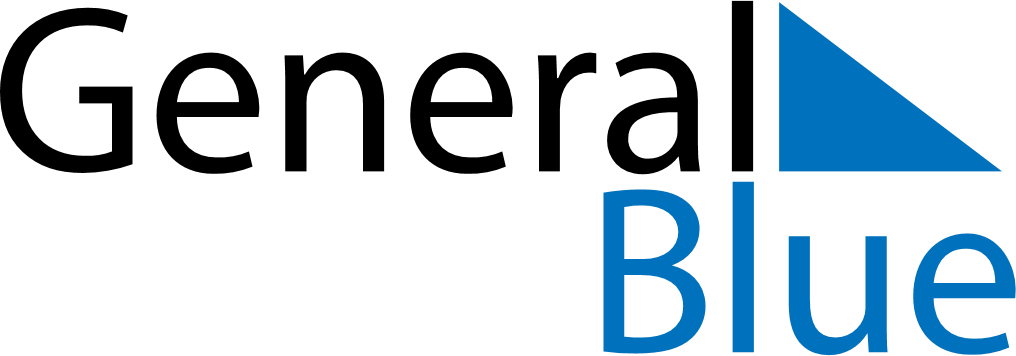 June 2028June 2028June 2028RussiaRussiaMondayTuesdayWednesdayThursdayFridaySaturdaySunday123456789101112131415161718Russia Day192021222324252627282930